Урок № 10Тема: Хлоридная  кислота: свойства, применения. Качественная  реакция на  хлорид – ион.Цель: Познакомить  учащихся с физическими  и  химическими  свойствами  хлоридной  кислоты.  Познакомить  учащихся  с физическими  и  химическими  свойствами  солей хлоридной  кислоты,  а  так же  их  применением  в жизни человека.Тип урока:   Изучение  нового  материала. 
                      
                                          СТРУКТУРА УРОКА 

Организационный этап  - 2 мин
Актуализация опорных знаний и мотивация учебной деятельности  - 8мин 
Изучение нового материала - 25 мин 
Обобщение и систематизация знаний и умений учащихся         - 12мин 
Подведение итогов урока - 2 мин 
Домашнее задание - 1мин. 
                                                             
                                                ХОД УРОКА1.Организационный этап..2.Актуализация опорных знаний. 1.Вспомнить,  что такое кислоты, их  хим. состав.
2.Вспомнить,  что  такое  соли,  каким образом  они  образуются  из  кислот.
3. Вспомнить все известное  о соляной  кислоте  и ее  солях.Объявление  темы  урока.
Объявление  цели:  целью  нашего  сегодняшнего  урока  будет  изучить физические  и  химические свойства  соляной  кислоты и ее  солей,  а  так  же  определить,  какую  роль  они  играют  для  хозяйственной  деятельности  человека.4. Изучение нового материала.1. Физические  и химические  свойства  хлоридной  кислоты.Физические  свойства
  Хлороводород - газ, а соляная кислота - раствор этого газа в воде. Сам хлороводород бесцветен, с резким запахом, раздражает слизистые оболочки. Немного тяжелее воздуха, хорошо растворяется в воде (1:500), а во влажном воздухе дымит, так как образует туман из-за мельчайших капелек соляной кислоты. Не горит и не поддерживает горения.
Особенности  строения  молекулы.
Хлорводород имеет  молекулярное строение.  Электронная и  графическая формула  HCl-H–Cl
Атомы  связаны  ковалентной   ковалентной  полярной  связью.  Полярность связи обеспечивается  оттягиванием  более  электроотрицательного  хлора   общей  электронной  пары.  Из-за  чего  на  атоме хлора  концентрируется  незначительный  отрицательный  заряд,  а на  водороде – положительный.        δ+ δ–
     H–Cl     (δ < 1  Молекула  хлорводорода полярна)Химические  свойстваHCl - типичная кислота, вступает в реакции, свойственные всем кислотам: окрашивает индикаторы, взаимодействует  с металлами (до Н), оксидами металлов, основаниями, солями более слабых кислот.Некоторые опыты можно продемонстрировать. • з металами з виделенням водорода
Zn + 2HCl = ZnCl2 + H2↑• з оснoвними й амфотерними оксидами
CaO + 2HCl = CaCl2 + H2O,
Fe2O3 + 6HCl = 2FeCl3 + 3H2O;• з основаниями й амфотерними гидроксидами
LiOH + HCl = LiCl + H2O,
Al(OH)3 + 3HCl = AlCl3 + 3H2O;• с большинством солей NaNO2 + HCl = NaCl + HNO2,
Pb(NO3)2 + 2HCl = PbCl2↓ + 2HNO3,Na2CO3 + 2HCl = 2NaCl + СО2↑ + Н2О. 
( составить полное ионное  и  сокращенное  уравнение,  вспомнить,  что такое  реакции обмена.)2. Соляная кислота содержит хлор в низшей для него степени окисления  -1, поэтому она может окисляться сильными окислителями с выделением газообразного хлора. 3. Качественной реакцией на соляную кислоту и хлорид-ион является взаимодействие с раствором нитрата серебра; при этом выпадает белый творожистый (похожий на свернувшееся молоко) осадок   хлорида серебра AgCl:HCl   +   AgNO3   =>   AgCl   +   HNO34. Хлороводород и соляная кислота взаимодействуют с аммиаком, образуя хлорид аммония:NH3   +   HCl   =>   NH4ClПолучение  соляной   кислоты.1. Синтетический метод:            H2   +   Cl2   =>   2HCl2. Сульфатный метод  -  действие концентрированной серной кислоты на кристаллический хлорид натрия:NaCl   +   H2SO4   =>   NaHSO4   +   HCl 
2NaCl   +   H2SO4   =>   Na2SO4   +   2HCl   ( можно продемонстрировать  опыт.)ы и  хлоридов.)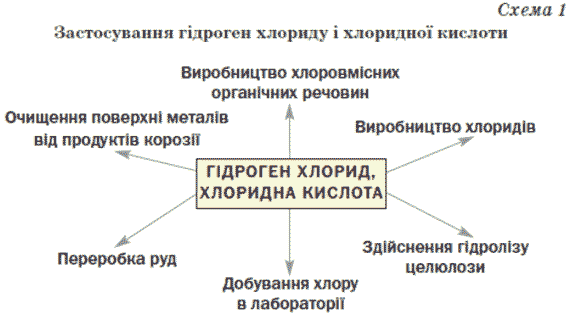 5 . Закрепление и систематизация  знанийСамостоятельное решение  и работа  у доски.1. Как объяснить то, что температура плавления хлорида натрия (+801 ), намного выше , чем у хлорводорода.
2.Решите следующие реакции:
a) HCl +Ca;  HCl +ZnO
b) HCl+Cr(OH)3;  HCl+Na2S
c) HCl+MgCO3;    AlCl3+Pb(NO3)2
3.Напишите решение реакций с помощью которых можно осуществить такие превращения:
HCl→CuCl2→BaCl2→NaCl→AgCl
4.Какой объем газа (н.у.) выделяется во время взаимодействия достаточного количества хлорной кислоты с карбонатом кальция массой 10гр?(Устно)6.  Подведение итогов урока  и  домашнее задание.